The 2nd International Symposium on Biomass Utilization TechnologiesNovember 22-24, 2019， Hangzhou, China.Please fill the information and email to isbutech@zju.edu.cn.NameOrganization SexTitlePhone NumberEmailReport Type: only oral      only poster    both    neither          Report Type: only oral      only poster    both    neither          Report Type: only oral      only poster    both    neither          Report Type: only oral      only poster    both    neither          Topics:   A. Chemical & Thermochemical Conversion of Biomass   B. Biological Conversion of Biomass   C. High Value-Added Biomass Utilization & Process   D. Biomass based Materials & Catalysts   E. Conversion & Capture of CO2   OtherTopics:   A. Chemical & Thermochemical Conversion of Biomass   B. Biological Conversion of Biomass   C. High Value-Added Biomass Utilization & Process   D. Biomass based Materials & Catalysts   E. Conversion & Capture of CO2   OtherTopics:   A. Chemical & Thermochemical Conversion of Biomass   B. Biological Conversion of Biomass   C. High Value-Added Biomass Utilization & Process   D. Biomass based Materials & Catalysts   E. Conversion & Capture of CO2   OtherTopics:   A. Chemical & Thermochemical Conversion of Biomass   B. Biological Conversion of Biomass   C. High Value-Added Biomass Utilization & Process   D. Biomass based Materials & Catalysts   E. Conversion & Capture of CO2   OtherTitle of abstractRegistration fees: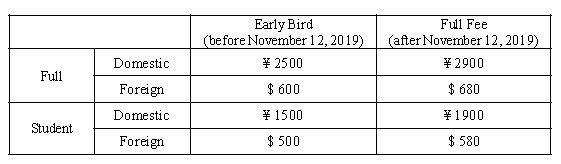 Registration fees:Registration fees:Registration fees:Arrival time2019.11.22Departure time2019.11.25Hotel ReservationStandard, two beds（500 RMB/Day）Standard, two beds（500 RMB/Day）（ ）DayHotel ReservationKing size, one bed （500 RMB /Day）King size, one bed （500 RMB /Day）（ ）DayIf you need the receipt,please fill the information.If you need the receipt,please fill the information.OrganizationIf you need the receipt,please fill the information.If you need the receipt,please fill the information.Tax NumberPlease send the remittance document to isbutech@zju.edu.cn, so that we could assure you have paid the registration fees correctly.Please send the remittance document to isbutech@zju.edu.cn, so that we could assure you have paid the registration fees correctly.ACCOUNT NO: 19042514040001265BANK: AGRICULTURAL BANK OF CHINA, ZHEJIANG BRANCH, HANGHZOU ZHEDA SUB-BRANCHNAME: HANGZHOU QIZHEN EXHIBITION SERVICE CO. ,LTDPS: Please write down your name, organization and ISBUT 2019 in the bank note’s remark area.ACCOUNT NO: 19042514040001265BANK: AGRICULTURAL BANK OF CHINA, ZHEJIANG BRANCH, HANGHZOU ZHEDA SUB-BRANCHNAME: HANGZHOU QIZHEN EXHIBITION SERVICE CO. ,LTDPS: Please write down your name, organization and ISBUT 2019 in the bank note’s remark area.